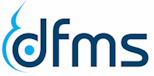 Kursusbevis for deltagelse i DFMS kurset: Ansigts og kraniemisdannelser d. 2. november 2018Navn:         __________________________________________                                   ________________________                           _____________________________Pernille Nørgaard                               Charlotte Bach Grønlund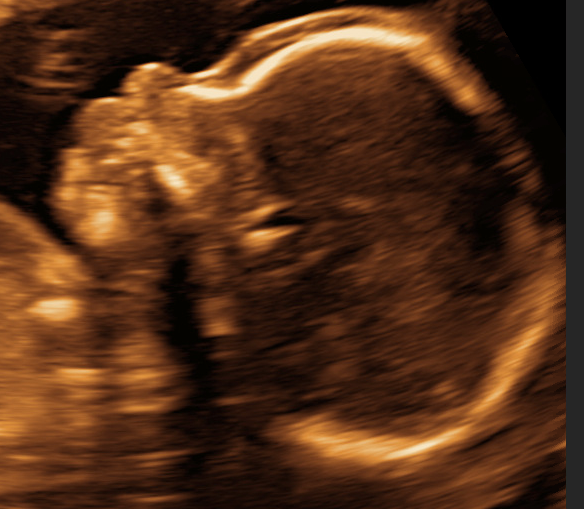 